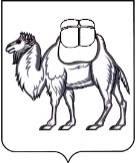 ТЕРРИТОРИАЛЬНАЯ ИЗБИРАТЕЛЬНАЯ КОМИССИЯГОРОДА ОЗЕРСКА Р Е Ш Е Н И Е 14 сентября 2018 года                                                                               № 53/342-4В соответствии с положениями статьи  29 Федерального закона от 12.06.2002 № 67-ФЗ «Об основных гарантиях избирательных прав и права на участие в референдуме граждан Российской Федерации» и  на  основании  результатов  дополнительных  выборов  депутата Собрания  депутатов  Озерского  городского округа  пятого  созыва  по одномандатному  избирательному  округу  №  15,  установленных  протоколом  территориальной избирательной комиссии города Озерска от  09.09.2018,  территориальная избирательная комиссия города Озерска  РЕШАЕТ:1.  Возобновить  полномочия  Котельникова  Сергея  Николаевича,  члена территориальной избирательной комиссии города  Озерска  с  правом  решающего  голоса,  с  14 сентября  2018  года.2. Разместить настоящее решение на  официальном сайте  органов  местного  самоуправления   Озерского городского округа  (www.ozerskadm.ru).3. Копию  настоящего  решения  направить  в  избирательную  комиссию  Челябинской  области.4. Контроль за  исполнением  настоящего  решения возложить  на  секретаря  комиссии  Солонец  В.В.Председатель комиссии 	А.С. РожковСекретарь комиссии	В.В. СолонецО  возобновлении  полномочий  Котельникова С.Н., члена  территориальной  избирательной  комиссиигорода  Озерска  с  правом решающего  голоса